					บันทึกข้อความส่วนราชการ    กลุ่มบริหารงานวิชาการ  โรงเรียนตากพิทยาคม    จังหวัดตาก                ที่   	วันที่     ๒  สิงหาคม  256๒ เรื่อง   ขออนุญาตนำนักเรียนเข้าร่วมการแข่งขันในงานการประกวดสิ่งประดิษฐ์และนวัตกรรมเรียน	ผู้อำนวยการโรงเรียนตากพิทยาคม	ตามที่ มหาวิทยาลัยรามคำแหง ได้ประชาสัมพันธ์โครงการ”ประชุมวิชาการและวิจัยระดับชาติและนานาชาติ ๒๕๖๒ เพื่อมุ่งส่งเสริมให้อาจารย์ นักวิชาการ นักวิจัย นิสิต นักศึกษานำเสนอผลงานวิจัยเป็นการแลกเปลี่ยนความคิดเห็นและประสบการณ์และความชำนาญในด้านวิจัยและเพื่อให้มีการขยายเครือข่ายความร่วมมือระหว่างหน่วยงานที่ดำเนินการวิจัยในระดับชาติและนานาชาติ ณ อาคารสุโขทัยชั้น ๑๒ มหาวิทยาลัยรามคำแหง หัวหมาก กรุงเทพมหานคร และประชาสัมพันธ์การเข้าร่วมแข่งขันในงานการประกวดสิ่งประดิษฐ์และนวัตกรรม มหาวิทยาลัยรามคำแหง  ณ  หอประชุมพ่อชุนรามคำแหงมหาราช  แขวงหัวหมาก  เขตบางกะปิ  กรุงเทพมหานคร  ระหว่างวันที่ ๖ – ๘ สิงหาคม 256๒ นั้น		ในการนี้  โรงเรียนตากพิทยาคม ส่งครูเข้าร่วมอบรมดังกล่าว จำนวน ๑ คน  และนักเรียนผู้เข้าร่วมแข่งขันจำนวน ๑๐ คนดังมีรายชื่อดังต่อไปนี้                    	๑. นายวัชระ วงษ์ดี 	          		ครูผู้ควบคุม		๒. นายธนพล สิทธิโชคเหล่าทอง 		นักเรียนชั้น ม.๔/๒		๓. นายณัฏฐกิตติ์ ทาจิตต์ 			นักเรียนชั้น ม.๔/๑		๔. นายพีรพัฒน์ สัจจโสภิต 		นักเรียนชั้น ม.๔/๒		๕. นายณภัทร แสงอรุณ 			นักเรียนชั้น ม.๔/๑		๖. นายกฤตินันท์ จีบโจง 			นักเรียนชั้น ม.๔/๒		๗. นายจีรภัทร แสงศิริรักษ์ 		นักเรียนชั้น ม.๔/๒		๘. นายเอกรัตน์ ตะนุเรือง 		นักเรียนชั้น ม.๕/๘		๙. นายจิรภัทร เพชรสุกใส 		นักเรียนชั้น ม.๔/๑		๑๐. นางสาวปราณปรียา เขม้นเขตการ 	นักเรียนชั้น ม.๔/๓		๑๑. นางสาวปิยากร พวงทอง 		นักเรียนชั้น ม.๔/๓		กลุ่มสาระการเรียนรู้การงานอาชีพและเทคโนโลยี  กลุ่มบริหารงานวิชาการ             โรงเรียนตากพิทยาคม  ขออนุญาตเบิกเงินค่าอาหาร  ค่าที่พักและค่าลงทะเบียนยืนยันการเข้าร่วมงานการประกวดสิ่งประดิษฐ์และนวัตกรรม  มหาวิทยาลัยรามคำแหง  โดยมีค่าใช้จ่ายดังนี้	จึงเรียนมาเพื่อโปรดพิจารณาอนุญาต								   (นายวัชระ  วงษ์ดี)								ครูโรงเรียนตากพิทยาคม						             (.................................................................)					          หัวหน้ากลุ่มสาระการเรียนรู้การงานอาชีพและเทคโนโลยี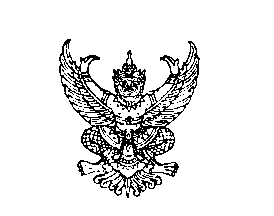 					บันทึกข้อความส่วนราชการ    กลุ่มบริหารงานวิชาการ  โรงเรียนตากพิทยาคม    จังหวัดตาก                ที่   	วันที่     ๒๑  สิงหาคม  256๒ เรื่อง   ขออนุมัติเบิกค่าอาหาร  ค่าที่พักและค่าลงทะเบียนนักเรียนเข้าร่วมกิจกรรมเรียน	ผู้อำนวยการโรงเรียนตากพิทยาคม		ตามที่ กลุ่มสาระการเรียนรู้การงานอาชีพและเทคโนโลยี ขออนุญาตนำนักเรียนเข้าร่วมแข่งขันในงานการประกวดสิ่งประดิษฐ์และนวัตกรรม  มหาวิทยาลัยรามคำแหง  ระหว่างวันที่ ๖ – ๘ สิงหาคม 256๒                        ณ  หอประชุมพ่อขุนรามคำแหงมหาราช  มหาวิทยาลัยรามคำแหง  แขวงหัวหมาก  เขตบางกะปิ กรุงเทพมหานคร  ซึ่งมีนักเรียนโรงเรียนตากพิทยาคมเข้าร่วมการแข่งขันในครั้งนี้ จำนวน ๑๐ คน คือ 			๑. นายธนพล สิทธิโชคเหล่าทอง 		นักเรียนชั้นมัธยมศึกษาปีที่  ๔/๒			๒. นายณัฏฐกิตติ์ ทาจิตต์ 			นักเรียนชั้นมัธยมศึกษาปีที่  ๔/๑			๓. นายพีรพัฒน์ สัจจโสภิต 		นักเรียนชั้นมัธยมศึกษาปีที่  ๔/๒			๔. นายณภัทร แสงอรุณ 			นักเรียนชั้นมัธยมศึกษาปีที่  ๔/๑			๕. นายกฤตินันท์ จีบโจง 			นักเรียนชั้นมัธยมศึกษาปีที่  ๔/๒			๖. นายจีรภัทร แสงศิริรักษ์ 		นักเรียนชั้นมัธยมศึกษาปีที่  ๔/๒			๗. นายเอกรัตน์ ตะนุเรือง 		นักเรียนชั้นมัธยมศึกษาปีที่  ๕/๘			๘. นายจิรภัทร เพชรสุกใส 		นักเรียนชั้นมัธยมศึกษาปีที่  ๔/๑			๙. นางสาวปราณปรียา เขม้นเขตการ 	นักเรียนชั้นมัธยมศึกษาปีที่  ๔/๓			๑๐. นางสาวปิยากร พวงทอง 		นักเรียนชั้นมัธยมศึกษาปีที่  ๔/๓		กลุ่มสาระการเรียนรู้การงานอาชีพและเทคโนโลยีขออนุมัติเบิกเงินค่าอาหาร  ค่าที่พักและค่าลงทะเบียนยืนยันการเข้าร่วมงานการประกวดฯ ให้กับนักเรียนที่เข้าร่วมกิจกรรมการแข่งขันในครั้งนี้ดังนี้	๑. ค่าอาหารนักเรียน จำนวน ๑๐ คน คนละ 200 บาท จำนวน ๓ วัน เป็นเงิน ๖,๐๐๐ บาท 	๒. ค่าที่พัก  ห้องละ ๙๙๐ บาท จำนวน ๕ ห้อง  จำนวน ๒  วัน  เป็นเงิน ๙,๙๐๐  บาท	๓. ค่าลงทะเบียนยืนยันการเข้าร่วมงานการประกวดสิ่งประดิษฐ์และนวัตกรรม               มหาวิทยาลัยรามคำแหง  จำนวน ๒ ทีม  ทีมละ ๑,๐๐๐ เป็นเงิน ๒,๐๐๐ บาท		รวมเป็นเงินทั้งสิ้น ๑๕,๙๐๐  บาทถ้วน (หนึ่งหมื่นห้าพันเก้าร้อยบาทถ้วน)  	จึงเรียนมาเพื่อโปรดพิจารณาอนุมัติให้ใช้เงินในโครงการทักษะภายนอก  เป็นค่าอาหารนักเรียน     ค่าที่พักและค่าลงทะเบียนสำหรับนักเรียน								   (นายวัชระ  วงษ์ดี)								ครูโรงเรียนตากพิทยาคม						             (.................................................................)					          หัวหน้ากลุ่มสาระการเรียนรู้การงานอาชีพและเทคโนโลยี					บันทึกข้อความส่วนราชการ    กลุ่มบริหารงานวิชาการ  โรงเรียนตากพิทยาคม    จังหวัดตาก                ที่   	วันที่       พฤศจิกายน  2561 เรื่อง   ขออนุญาตนำนักเรียนเข้าร่วมการแข่งขันกิจกรรม เรียน	ผู้อำนวยการโรงเรียนตากพิทยาคม		ตามที่ กลุ่มสาระการเรียนรู้สุขศึกษาและพลศึกษาขออนุญาตนำนักเรียนเข้าร่วมกิจกรรม แข่งขัน ตอบปัญหาทางวิชาการตอบปัญหาสุขภาพและกีฬา ระหว่างวันที่ 2 – 3 ธันวาคม 2561                        ณ  มหาวิทยาลัยเกษตรศาสตร์ วิทยาเขตกำแพงแสน อำเภอกำแพงแสน จังหวัดนครปฐม ซึ่งมีนักเรียนโรงเรียนตากพิทยาคมเข้าร่วมการแข่งขันในครั้งนี้ จำนวน 2 คน คือ 			1. นายอัษฎางค์  บุญประสิทธิ์	นักเรียนชั้นมัธยมศึกษาปีที่ 5/2			2. นางสาวสุดารัตน์  ทิพย์บุรี	นักเรียนชั้นมัธยมศึกษาปีที่ 5/2		กลุ่มสาระการเรียนรู้สุขศึกษาและพลศึกษาขออนุญาตเบิกเงินค่าอาหารให้กับนักเรียนที่เข้าร่วมการแข่งขันในครั้งนี้ดังนี้	1. ค่าที่พัก  ห้องละ 700 บาท จำนวน 2 ห้อง เป็นเงิน 1,400 บาท 	2. ค่าอาหารนักเรียน จำนวน 2 คน คนละ 200 บาท จำนวน 2 วัน เป็นเงิน 800 บาท 		รวมเป็นเงินทั้งสิ้น  2,200 บาทถ้วน (สองพันสองร้อยบาทถ้วน)  	จึงเรียนมาเพื่อโปรดพิจารณาอนุญาตให้ใช้เงินในโครงการทักษะภายนอก ที่ได้รับอนุมัติแล้ว        เป็นค่าอาหารนักเรียน														(นางสาวศิวพร  แพทย์ขิม)								ครูโรงเรียนตากพิทยาคม						               	   (นางสาวยุพิน  มาคง)						      หัวหน้ากลุ่มสาระการเรียนรู้สุขศึกษาและพลศึกษาใบสั่งจ้างที่         /                                                              โรงเรียนตากพิทยาคม อำเภอเมือง จังหวัดตาก                                                                                   วันที่    เดือน    พฤษภาคมพ.ศ. 2560       เรียน     นายวสันต์  สายปาน                          ด้วยโรงเรียนตากพิทยาคม โดยได้รับมอบอำนาจจากสำนักงานคณะกรรมการการศึกษาขั้นพื้นฐาน     มีความประสงค์จะจ้างท่านให้ทำการตามรายการต่อไปนี้จึงขอให้ท่านจัดทำการดังกล่าวให้แล้วเสร็จเรียบร้อย และส่งมอบให้โรงเรียนตากพิทยาคม         ภายในวันที่      เดือน                  พ.ศ.            โดยผู้ว่าจ้างจะจ่ายเงินค่าจ้างดังกล่าวให้แก่ท่านหลังจากที่ได้ตรวจรับมอบงานถูกต้องครบถ้วนแล้ว  และหากท่านไม่ส่งมอบงานให้ทันภายในกำหนด ท่านจะต้องเสียค่าปรับเป็นรายวัน วันละ....................บาท (....................................................)  นับแต่วันที่ล่วงเลยวันแล้วเสร็จตามใบสั่งจ้างจนถึงวันที่งานแล้วเสร็จบริบูรณ์                                                                           ลงชื่อ                                          ผู้ว่าจ้าง                                                                                            ( นางสุภัชชา  พรหมแก้ว )                                                                                               หัวหน้าเจ้าหน้าที่พัสดุ                    	ข้าพเจ้า                     บ้านเลขที่                                                                      เลขประจำตัวผู้เสียภาษี                                     ตกลงรับจ้างทำการตามรายการ ราคา และเงื่อนไขดังกล่าวข้างต้นจนแล้วเสร็จ                                                                           ลงชื่อ                                          ผู้รับจ้าง                                                                                        (                                  )                                                                             ลงชื่อ                                         พยาน                                                                                     (                                      )                                                                             ลงชื่อ                                          พยาน                                                                                      (                                    )					บันทึกข้อความส่วนราชการ    กลุ่มบริหารงานวิชาการ  โรงเรียนตากพิทยาคม    จังหวัดตาก                ที่   	วันที่        กันยายน  2560   เรื่อง  ขอนุญาตนำนักเรียนเข้าร่วมกิจกรรมการตอบปัญหาอาเซียนในมิติวัฒนธรรม    เรียน	ผู้อำนวยการโรงเรียนตากพิทยาคม		ตามที่โรงเรียนตากพิทยาคม ได้เข้าร่วมการแข่งขันกิจกรรมการตอบปัญหาอาเซียนในมิติวัฒนธรรม  ในวันที่ 25 – 26 กันยายน  2560 โดยมีนักเรียนตัวแทนและครูผู้ควบคุม ที่ต้องเข้าร่วมกิจกรรมในครั้งนี้ เป็นเงินค่าอาหารและค่าที่พักนักเรียน 2 คน คนละ 200 บาท จำนวน 2 วัน เป็นเงิน 800 บาท และเป็นค่าที่พัก 1 คืน เนื่องจากเป็นนักเรียนเพศชายและเพศหญิง ดังนั้น ค่าที่พักจำนวน 2 ห้อง                      เป็นเงิน 2,400 บาท โดยมีครูผู้ควบคุม คือ นางสาวสุวิมล  ฟักทองอยู่ ณ ศูนย์มานุษยวิทยาสิรินธร           เขตตลิ่งชัน  กรุงเทพมหานคร โดยมีนักเรียนที่เข้าร่วมกิจกรรม ดังนี้ 			1. นางสาววริศรา  รุ่งเรือง  นักเรียนชั้นมัธยมศึกษาปีที่ 6  			2. นายโชติพงศ์ธิติ  ตรีประวัติ  นักเรียนชั้นมัธยมศึกษาปีที่  6		จึงเรียนมาเพื่อโปรดพิจารณาอนุญาต ให้ใช้เงินในโครงการแข่งขันทักษะภายนอกของกลุ่มบริหารงานวิชาการที่ได้รับอนุมัติแล้ว 								    (นางสาวสุวิมล  ฟักทองอยู่)								 ตำแหน่ง ครูโรงเรียนตากพิทยาคม					บันทึกข้อความส่วนราชการ    กลุ่มบริหารงานวิชาการ  โรงเรียนตากพิทยาคม    จังหวัดตาก                ที่   	วันที่         กรกฎาคม  2561  เรื่อง   ขออนุญาตจ้างเหมารถตู้เรียน	ผู้อำนวยการโรงเรียนตากพิทยาคม		ตามที่สำนักงานเขตพื้นที่การศึกษามัธยมศึกษา เขต 38  แจ้งโรงเรียนตากพิทยาคมเข้าร่วมจัดอบรมเชิงปฏิบัติการพัฒนาศักยภาพครู ด้านการสร้างข้อสอบมาตรฐานและตัวชี้วัดตามหลักสูตรแกนกลางการศึกษาขั้นพื้นฐาน พุทธศักราช 2551  เพื่อให้ครูสามารถสร้างและพัฒนาข้อสอบมาตรฐาน โรงเรียนมีข้อสอบมาตรฐาน โรงเรียนมีข้อสอบมาตรฐานใน 5 กลุ่มสาระการเรียนรู้ และเห็นถึงความสำคัญของการทำแบบทดสอบให้ตรงกับมาตรฐานและตัวชี้วัด ตามหลักสูตรแกนกลางการศึกษาขั้นพื้นฐาน พุทธศักราช 2561  และฉบับปรับปรุง พ.ศ. 2560 รวมถึงการนำผลการสอบระดับชาติ O – NET มาวิเคราะห์และนำไปใช้ประโยชน์ในการวางแผนพัฒนาคุณภาพการศึกษาในโรงเรียนต่อไป  ในวันศุกร์และวันเสาร์ ที่ 13 – 14  กรกฎาคม  2561  ณ โรงเรียนสรรพวิทยาคม อำเภอแม่สอด จังหวัดตาก  		ในการนี้  โรงเรียนตากพิทยาคม ส่งครูเข้าร่วมอบรมดังกล่าว จำนวน 7 คน  เพื่อให้เกิดความสะดวกในการเข้าร่วมประชุมฯ จึงขออนุญาตจ้างเหมารถตู้ ไป – กลับ จากโรงเรียนตากพิทยาคม อำเภอเมือง      จังหวัดตาก  ถึง  โรงเรียนสรรพวิทยาคม  อำเภอแม่สอด  จังหวัดตาก  เป็นเวลา  2 วัน วันละ 2,500 บาท จำนวน 1 คัน เป็นจำนวนเงิน 5,000 บาท  (ห้าพันบาทถ้วน)  โดยใช้งบพัฒนาบุคลากร ปีการศึกษา 2561	เนื่องจากรถตู้ของโรงเรียนไม่ว่างในวันที่เดินทางเข้าร่วมประชุม	 	จึงเรียนมาเพื่อโปรดพิจารณา							          (นางมณฑิรา  มาจันทร์)						      หัวหน้ากลุ่มงานส่งเสริมสนับสนุนการจัดการเรียนรู้								(นางภัทราภรณ์  เนื้อไม้)							รองผู้อำนวยการกลุ่มบริหารงานวิชาการ					บันทึกข้อความส่วนราชการ    ฝ่ายบริหารวิชาการ  โรงเรียนตากพิทยาคม    จังหวัดตาก                ที่   	วันที่   31   พฤษภาคม  2560  เรื่อง   ขออนุมัติการเบิกจ่ายเงินค่าอาหารนักเรียน เรียน	ผู้อำนวยการโรงเรียนตากพิทยาคม		ตามที่ กลุ่มสาระการเรียนรู้สุขศึกษาและพลศึกษาขออนุญาตนำนักเรียนเข้าร่วมกิจกรรม แข่งขัน บาสเกตบอล สพฐ. – โมโนแชมป์เปี้ยนคัพ 2018  ณ  โรงเรียนอุตรดิตถ์ดรุณี  จังหวัดอุตรดิตถ์ ระหว่างวันที่ 27  – 28  พฤษภาคม 2561 ซึ่งมีนักเรียน 12  คนเข้าร่วมการแข่งขันในครั้งนี้		กลุ่มสาระการเรียนรู้สุขศึกษาและพลศึกษาขออนุญาตเบิกเงินค่าอาหารให้กับนักเรียนที่เข้าร่วมการแข่งขันในครั้งนี้จำนวน 12 คน คนละ 200 บาท 5 วัน เป็นเงินทั้งสิ้น 12,000 บาท โดยให้ใช้เงินในโครงการการแข่งขันกีฬาภายนอกของกลุ่มสาระการเรียนรู้สุขศึกษาและพลศึกษา 	จึงเรียนมาเพื่อโปรดพิจารณาอนุมัติให้ใช้เงินในโครงการพัฒนาความเป็นเลิศทางด้านกีฬา            ของกลุ่มสาระการเรียนรู้สุขศึกษาและพลศึกษาที่ได้รับอนุมัติแล้ว เป็นค่าอาหารนักเรียน												                (นางสาวยุพิน  มาคง)						หัวหน้ากลุ่มสาระการเรียนรู้สุขศึกษาและพลศึกษา					บันทึกข้อความส่วนราชการ    กลุ่มบริหารงานวิชาการ  โรงเรียนตากพิทยาคม    จังหวัดตาก                ที่   	วันที่        กันยายน  2560   เรื่อง  ขออนุมัติเบิกจ่ายเงินค่าธรรมเนียมผ่านทางหลวงพิเศษ    เรียน	ผู้อำนวยการโรงเรียนตากพิทยาคม		ตามคำสั่ง สำนักงานเขตพื้นที่การศึกษามัธยมศึกษา เขต 38 หนังสือที่ ศธ 04268.28/1544 ลงวันที่ 21 กันยายน 2560 ได้อนุมัติให้ไปราชการ คือ นางสาวสุวิมล  ฟักทองอยู่ ตำแหน่ง  ครูโรงเรียนตากพิทยาคมและคณะจำนวน 3 คน เดินทางเพื่อควบคุมนักเรียนจำนวน 2 คน เข้าร่วมการแข่งขันตอบปัญหาอาเซียนในมิติวัฒนธรรม “ระดับมัธยมศึกษา” ในวันที่ 24 – 26 กันยายน 2560 ณ ศูนย์มานุษย์วิทยาสิรินธร ถนนบรมราชชนนี แขวงตลิ่งชัน เขตตลิ่งชัน กรุงเทพมหานคร เดินทางไปราชการโดยรถยนต์โรงเรียนตากพิทยาคม         เลขทะเบียน นข-866 ตาก ในการไปราชการครั้งนี้ มีค่าใช้จ่ายซึ่งเป็นค่าธรรมเนียมผ่านทางหลวงพิเศษ จำนวน 4 ฉบับ ขาเข้า จำนวน 2 เที่ยว เที่ยวละ 50 บาท รวมเป็นเงิน 100 บาท และขาออก เที่ยวละ 70 บาท จำนวน 2 เที่ยว รวมเป็นเงิน 140 บาท  รวมเป็นเงินจำนวนทั้งสิ้น 240 บาท (สองร้อยสี่สิบบาทถ้วน)		จึงเรียนมาเพื่อโปรดทราบและพิจารณาอนุมัติเบิกจ่ายเงิน ค่าธรรมเนียมผ่านทางหลวงพิเศษ 240 บาท (สองร้อยสี่สิบบาทถ้วน)								    (นางสาวสุวิมล  ฟักทองอยู่)								  ตำแหน่ง ครูโรงเรียนตากพิทยาคม					บันทึกข้อความส่วนราชการ    กลุ่มบริหารงานวิชาการ  โรงเรียนตากพิทยาคม    จังหวัดตาก                ที่   	วันที่       พฤศจิกายน  2561 เรื่อง   ขออนุญาตเบิกค่าอาหารและค่าที่พักนักเรียนเข้าร่วมกิจกรรม เรียน	ผู้อำนวยการโรงเรียนตากพิทยาคม		ตามที่  กลุ่มบริหารงานวิชาการ  ขออนุญาตนำนักเรียนเข้าร่วมกิจกรรมการจัดนิทรรศการและเวทีศักยภาพโรงเรียนมาตรฐานสากล ระดับชาติ ปีการศึกษา 2561 ระหว่างวันที่ 22 – 23  ธันวาคม 2561  ณ  สวนสุขภาพกว๊านพะเยา  อำเภอเมือง  จังหวัดพะเยา  ซึ่งมีนักเรียนโรงเรียนตากพิทยาคมเข้าร่วมกิจกรรมในครั้งนี้ จำนวน  3  คน คือ 			1. นายธนญ  ชัยมงคล			นักเรียนชั้นมัธยมศึกษาปีที่ 6/4			2. นางสาวสุวพิชญ์  กันทะรส		นักเรียนชั้นมัธยมศึกษาปีที่ 6/4			3. นางสาวพรลภัส  จันทร์วิไลนคร		นักเรียนชั้นมัธยมศึกษาปีที่ 6/4		กลุ่มบริหารงานวิชาการ ขออนุญาตเบิกเงินค่าอาหารและค่าที่พักให้กับนักเรียนที่เข้าร่วมกิจกรรม     ในครั้งนี้ดังนี้		1. ค่าอาหารนักเรียน จำนวน 3 คน คนละ 200 บาท จำนวน 2 วัน เป็นเงิน 1,200 บาท		2. ค่าที่พักสำหรับนักเรียน จำนวน 3 คน คนละ 250 บาท จำนวน 1 วัน เป็นเงิน 750 บาท 		 รวมเป็นเงินทั้งสิ้น  1,950 บาทถ้วน (หนึ่งพันเก้าร้อยห้าบาทถ้วน)  	จึงเรียนมาเพื่อโปรดพิจารณาอนุญาตให้ใช้เงินในโครงการทักษะภายนอก ที่ได้รับอนุมัติแล้ว        เป็นค่าอาหารและค่าที่พักสำหรับนักเรียน											บันทึกข้อความส่วนราชการ    กลุ่มบริหารงานวิชาการ  โรงเรียนตากพิทยาคม    จังหวัดตาก                ที่   	วันที่                  2561 เรื่อง   ขออนุมัติเบิกค่าอาหารและค่าที่พักนักเรียนเข้าร่วมกิจกรรม เรียน	ผู้อำนวยการโรงเรียนตากพิทยาคม		ตามที่  กลุ่มบริหารงานวิชาการ  ขออนุญาตนำนักเรียนเข้าร่วมกิจกรรมการจัดนิทรรศการและเวทีศักยภาพโรงเรียนมาตรฐานสากล ระดับชาติ ปีการศึกษา 2561 ระหว่างวันที่ 22 – 23  ธันวาคม 2561  ณ  สวนสุขภาพกว๊านพะเยา  อำเภอเมือง  จังหวัดพะเยา  ซึ่งมีนักเรียนโรงเรียนตากพิทยาคมเข้าร่วมกิจกรรมในครั้งนี้ จำนวน  3  คน คือ 			1. นายธนญ  ชัยมงคล			นักเรียนชั้นมัธยมศึกษาปีที่ 6/4			2. นางสาวสุวพิชญ์  กันทะรส		นักเรียนชั้นมัธยมศึกษาปีที่ 6/4			3. นางสาวพรลภัส  จันทร์วิไลนคร		นักเรียนชั้นมัธยมศึกษาปีที่ 6/4		กลุ่มบริหารงานวิชาการ ขออนุมัติเบิกเงินค่าอาหารและค่าที่พักให้กับนักเรียนที่เข้าร่วมกิจกรรม      ในครั้งนี้ดังนี้		1. ค่าอาหารนักเรียน จำนวน 3 คน คนละ 200 บาท จำนวน 2 วัน เป็นเงิน 1,200 บาท		2. ค่าที่พักสำหรับนักเรียน จำนวน 3 คน คนละ 250 บาท จำนวน 1 วัน เป็นเงิน 750 บาท 		 รวมเป็นเงินทั้งสิ้น  1,950 บาทถ้วน (หนึ่งพันเก้าร้อยห้าบาทถ้วน)  	จึงเรียนมาเพื่อโปรดพิจารณาอนุมัติให้ใช้เงินในโครงการทักษะภายนอก ที่ได้รับอนุมัติแล้ว           เป็นค่าอาหารและค่าที่พักสำหรับนักเรียน						บันทึกข้อความส่วนราชการ    กลุ่มบริหารงานวิชาการ  โรงเรียนตากพิทยาคม    จังหวัดตาก                ที่   	วันที่       พฤศจิกายน  2561 เรื่อง   ขออนุญาตเบิกค่าอาหารและค่าที่พักนักเรียนเข้าร่วมกิจกรรม เรียน	ผู้อำนวยการโรงเรียนตากพิทยาคม		ตามที่  กลุ่มบริหารงานวิชาการ  ขออนุญาตนำนักเรียนเข้าร่วมกิจกรรมการจัดนิทรรศการและเวทีศักยภาพโรงเรียนมาตรฐานสากล ระดับชาติ ปีการศึกษา 2561 ระหว่างวันที่ 21 - 22  ธันวาคม 2561  ณ  สวนสุขภาพกว๊านพะเยา  อำเภอเมือง  จังหวัดพะเยา  ซึ่งมีนักเรียนโรงเรียนตากพิทยาคมเข้าร่วมกิจกรรมในครั้งนี้ จำนวน  1  คน คือ 			1. นางสาวปานไพลิน  มณีรัตนโสภณ	นักเรียนชั้นมัธยมศึกษาปีที่ 5/1		กลุ่มบริหารงานวิชาการ ขออนุญาตเบิกเงินค่าอาหารและค่าที่พักให้กับนักเรียนที่เข้าร่วมกิจกรรม    ในครั้งนี้ดังนี้		1. ค่าอาหารนักเรียน จำนวน 1 คน คนละ 200 บาท จำนวน 2 วัน เป็นเงิน 400 บาท		2. ค่าที่พักสำหรับนักเรียน จำนวน 1 คน คนละ 250 บาท จำนวน 1 วัน เป็นเงิน 250 บาท 		รวมเป็นเงินทั้งสิ้น  650 บาท  (หกร้อยห้าสิบบาทถ้วน)  	จึงเรียนมาเพื่อโปรดพิจารณาอนุญาตให้ใช้เงินในโครงการทักษะภายนอก ที่ได้รับอนุมัติแล้ว        เป็นค่าอาหารและค่าที่พักสำหรับนักเรียน								บันทึกข้อความส่วนราชการ    กลุ่มบริหารงานวิชาการ  โรงเรียนตากพิทยาคม    จังหวัดตาก                ที่   	วันที่                 2561 เรื่อง   ขออนุมัติเบิกค่าอาหารและค่าที่พักนักเรียนเข้าร่วมกิจกรรม เรียน	ผู้อำนวยการโรงเรียนตากพิทยาคม		ตามที่  กลุ่มบริหารงานวิชาการ  ขออนุญาตนำนักเรียนเข้าร่วมกิจกรรมการจัดนิทรรศการและเวทีศักยภาพโรงเรียนมาตรฐานสากล ระดับชาติ ปีการศึกษา 2561 ระหว่างวันที่ 21 - 22  ธันวาคม 2561  ณ  สวนสุขภาพกว๊านพะเยา  อำเภอเมือง  จังหวัดพะเยา  ซึ่งมีนักเรียนโรงเรียนตากพิทยาคมเข้าร่วมกิจกรรมในครั้งนี้ จำนวน  1  คน คือ 			1. นางสาวปานไพลิน  มณีรัตนโสภณ	นักเรียนชั้นมัธยมศึกษาปีที่ 5/1		กลุ่มบริหารงานวิชาการ ขออนุมัติเบิกเงินค่าอาหารและค่าที่พักให้กับนักเรียนที่เข้าร่วมกิจกรรม       ในครั้งนี้ดังนี้		1. ค่าอาหารนักเรียน จำนวน 1 คน คนละ 200 บาท จำนวน 2 วัน เป็นเงิน 400 บาท		2. ค่าที่พักสำหรับนักเรียน จำนวน 1 คน คนละ 250 บาท จำนวน 1 วัน เป็นเงิน 250 บาท 		รวมเป็นเงินทั้งสิ้น  650 บาท  (หกร้อยห้าสิบบาทถ้วน)  	จึงเรียนมาเพื่อโปรดพิจารณาอนุมัติให้ใช้เงินในโครงการทักษะภายนอก ที่ได้รับอนุมัติแล้ว        เป็นค่าอาหารและค่าที่พักสำหรับนักเรียน					บันทึกข้อความส่วนราชการ    กลุ่มบริหารงานวิชาการ  โรงเรียนตากพิทยาคม    จังหวัดตาก                ที่   	วันที่       พฤศจิกายน  2561 เรื่อง   ขออนุญาตเบิกค่าอาหารและค่าที่พักนักเรียนเข้าร่วมกิจกรรม เรียน	ผู้อำนวยการโรงเรียนตากพิทยาคม		ตามที่  กลุ่มบริหารงานวิชาการ  ขออนุญาตนำนักเรียนเข้าร่วมกิจกรรมการจัดนิทรรศการและเวทีศักยภาพโรงเรียนมาตรฐานสากล ระดับชาติ ปีการศึกษา 2561  ระหว่างวันที่ 20 - 21  ธันวาคม 2561  ณ  สวนสุขภาพกว๊านพะเยา  อำเภอเมือง  จังหวัดพะเยา  ซึ่งมีนักเรียนโรงเรียนตากพิทยาคมเข้าร่วมกิจกรรมในครั้งนี้ จำนวน  2  คน คือ 			1. นางสาวชญานี  วัดแดง			นักเรียนชั้นมัธยมศึกษาปีที่ 5/4			2. นางสาวเหมรัศมิ์  บูรณ์พาณิชย์		นักเรียนชั้นมัธยมศึกษาปีที่ 4/8		กลุ่มบริหารงานวิชาการ ขออนุญาตเบิกเงินค่าอาหารและค่าที่พักให้กับนักเรียนที่เข้าร่วมกิจกรรม    ในครั้งนี้ดังนี้		1. ค่าอาหารนักเรียน จำนวน 2 คน คนละ 200 บาท จำนวน 2 วัน เป็นเงิน 800 บาท		2. ค่าที่พักสำหรับนักเรียน จำนวน 2 คน คนละ 250 บาท จำนวน 1 วัน เป็นเงิน 500 บาท  		   รวมเป็นเงินทั้งสิ้น  1,300 บาท  (หนึ่งพันสามร้อยบาทถ้วน)  	จึงเรียนมาเพื่อโปรดพิจารณาอนุญาตให้ใช้เงินในโครงการทักษะภายนอก ที่ได้รับอนุมัติแล้ว        เป็นค่าอาหารนักเรียนและค่าที่พักสำหรับนักเรียน					บันทึกข้อความส่วนราชการ    กลุ่มบริหารงานวิชาการ  โรงเรียนตากพิทยาคม    จังหวัดตาก                ที่   	วันที่                    2561 เรื่อง   ขออนุมัติเบิกค่าอาหารและค่าที่พักนักเรียนเข้าร่วมกิจกรรม เรียน	ผู้อำนวยการโรงเรียนตากพิทยาคม		ตามที่  กลุ่มบริหารงานวิชาการ  ขออนุญาตนำนักเรียนเข้าร่วมกิจกรรมการจัดนิทรรศการและเวทีศักยภาพโรงเรียนมาตรฐานสากล ระดับชาติ ปีการศึกษา 2561  ระหว่างวันที่ 20 - 21  ธันวาคม 2561  ณ  สวนสุขภาพกว๊านพะเยา  อำเภอเมือง  จังหวัดพะเยา  ซึ่งมีนักเรียนโรงเรียนตากพิทยาคมเข้าร่วมกิจกรรมในครั้งนี้ จำนวน  2  คน คือ 			1. นางสาวชญานี  วัดแดง			นักเรียนชั้นมัธยมศึกษาปีที่ 5/4			2. นางสาวเหมรัศมิ์  บูรณ์พาณิชย์		นักเรียนชั้นมัธยมศึกษาปีที่ 4/8		กลุ่มบริหารงานวิชาการ ขออนุมัติเบิกเงินค่าอาหารและค่าที่พักให้กับนักเรียนที่เข้าร่วมกิจกรรม       ในครั้งนี้ดังนี้		1. ค่าอาหารนักเรียน จำนวน 2 คน คนละ 200 บาท จำนวน 2 วัน เป็นเงิน 800 บาท		2. ค่าที่พักสำหรับนักเรียน จำนวน 2 คน คนละ 250 บาท จำนวน 1 วัน เป็นเงิน 500 บาท  		   รวมเป็นเงินทั้งสิ้น  1,300 บาท  (หนึ่งพันสามร้อยบาทถ้วน)  	จึงเรียนมาเพื่อโปรดพิจารณาอนุมัติให้ใช้เงินในโครงการทักษะภายนอก ที่ได้รับอนุมัติแล้ว            เป็นค่าอาหารนักเรียนและค่าที่พักสำหรับนักเรียน					บันทึกข้อความส่วนราชการ    กลุ่มบริหารงานวิชาการ  โรงเรียนตากพิทยาคม    จังหวัดตาก                ที่   	วันที่                      2561 เรื่อง   ขออนุมัติเบิกค่าอาหารและค่าที่พักนักเรียนเข้าร่วมกิจกรรมเรียน	ผู้อำนวยการโรงเรียนตากพิทยาคม		ตามที่  กลุ่มบริหารงานวิชาการ  ขออนุญาตนำนักเรียนเข้าร่วมกิจกรรมการจัดนิทรรศการและเวทีศักยภาพโรงเรียนมาตรฐานสากล ระดับชาติ ปีการศึกษา 2561  ระหว่างวันที่ 19 - 23  ธันวาคม 2561  ณ  สวนสุขภาพกว๊านพะเยา  อำเภอเมือง  จังหวัดพะเยา  ซึ่งมีนักเรียนโรงเรียนตากพิทยาคมเข้าร่วมกิจกรรมในครั้งนี้ จำนวน  4  คน คือ 			1. นายพุฒิพงศ์  พิพัฒนานิมิตร		นักเรียนชั้นมัธยมศึกษาปีที่ 5/1			2. นางสาวอุบลวรรณา  ไชยวงศ์		นักเรียนชั้นมัธยมศึกษาปีที่ 5/1			3. นางสาวภัทรวี	 อินทรกุญชร		นักเรียนชั้นมัธยมศึกษาปีที่ 5/4			4. นางสาวสกุลกาญจน์  ศรีจริยา		นักเรียนชั้นมัธยมศึกษาปีที่ 5/4		กลุ่มบริหารงานวิชาการ ขออนุมัติเบิกเงินค่าอาหารและค่าที่พักให้กับนักเรียนที่เข้าร่วมกิจกรรม       ในครั้งนี้ดังนี้		1. ค่าอาหารนักเรียน จำนวน  4  คน คนละ 200 บาท จำนวน  5  วัน เป็นเงิน 4,000 บาท		2.  ค่าที่พักสำหรับนักเรียน จำนวน 4 คน คนละ 250 บาท จำนวน 4 วัน เป็นเงิน 4,000 บาท  		   รวมเป็นเงินทั้งสิ้น 8,000 บาท  (แปดพันบาทถ้วน)  	จึงเรียนมาเพื่อโปรดพิจารณาอนุมัติให้ใช้เงินในโครงการทักษะภายนอก ที่ได้รับอนุมัติแล้ว            เป็นค่าอาหารนักเรียนและค่าที่พักสำหรับนักเรียน					บันทึกข้อความส่วนราชการ    กลุ่มบริหารงานวิชาการ  โรงเรียนตากพิทยาคม    จังหวัดตาก                ที่   	วันที่       พฤศจิกายน  2561 เรื่อง   ขออนุญาตเบิกค่าอาหารและค่าที่พักนักเรียนเข้าร่วมกิจกรรมเรียน	ผู้อำนวยการโรงเรียนตากพิทยาคม		ตามที่  กลุ่มบริหารงานวิชาการ  ขออนุญาตนำนักเรียนเข้าร่วมกิจกรรมการจัดนิทรรศการและเวทีศักยภาพโรงเรียนมาตรฐานสากล ระดับชาติ ปีการศึกษา 2561  ระหว่างวันที่ 19 - 23  ธันวาคม 2561  ณ  สวนสุขภาพกว๊านพะเยา  อำเภอเมือง  จังหวัดพะเยา  ซึ่งมีนักเรียนโรงเรียนตากพิทยาคมเข้าร่วมกิจกรรมในครั้งนี้ จำนวน  4  คน คือ 			1. นายพุฒิพงศ์  พิพัฒนานิมิตร		นักเรียนชั้นมัธยมศึกษาปีที่ 5/1			2. นางสาวอุบลวรรณา  ไชยวงศ์		นักเรียนชั้นมัธยมศึกษาปีที่ 5/1			3. นางสาวภัทรวี	 อินทรกุญชร		นักเรียนชั้นมัธยมศึกษาปีที่ 5/4			4. นางสาวสกุลกาญจน์  ศรีจริยา		นักเรียนชั้นมัธยมศึกษาปีที่ 5/4		กลุ่มบริหารงานวิชาการ ขออนุญาตเบิกเงินค่าอาหารและค่าที่พักให้กับนักเรียนที่เข้าร่วมกิจกรรม    ในครั้งนี้ดังนี้		1. ค่าอาหารนักเรียน จำนวน  4  คน คนละ 200 บาท จำนวน  5  วัน เป็นเงิน 4,000 บาท		2.  ค่าที่พักสำหรับนักเรียน จำนวน 4 คน คนละ 250 บาท จำนวน 4 วัน เป็นเงิน 4,000 บาท  		   รวมเป็นเงินทั้งสิ้น 8,000 บาท  (แปดพันบาทถ้วน)  	จึงเรียนมาเพื่อโปรดพิจารณาอนุญาตให้ใช้เงินในโครงการทักษะภายนอก ที่ได้รับอนุมัติแล้ว        เป็นค่าอาหารนักเรียนและค่าที่พักสำหรับนักเรียน					บันทึกข้อความส่วนราชการ    โรงเรียนตากพิทยาคม    จังหวัดตาก                ที่   	วันที่                      เรื่อง   ขออนุมัติเบิกค่าอาหารนักเรียนเรียน	ผู้อำนวยการโรงเรียนตากพิทยาคม		ตามที่  กลุ่มสาระการเรียนรู้สุขศึกษาและพลศึกษา  มีความประสงค์ที่จะนำนักเรียนเข้าร่วมการแข่งขัน มวยไทย – มวยสากลสมัครเล่น ชิงแชมป์จังหวัดตาก ประจำปี 2562  ระหว่างวันที่ 25 – 27  เมษายน 2562  ณ  สนามกีฬากลางจังหวัดตาก อำเภอเมือง จังหวัดตาก  ซึ่งมีนักเรียนโรงเรียนตากพิทยาคม เข้าร่วมกิจกรรมในครั้งนี้ จำนวน  5  คน นั้น		กลุ่มสาระการเรียนรู้สุขศึกษาและพลศึกษา ขออนุมัติเบิกเงินค่าอาหารให้กับนักเรียนที่เข้าร่วมกิจกรรมในครั้งนี้ดังนี้		1. ค่าอาหารนักเรียน จำนวน  5  คน คนละ 100 บาท จำนวน  3  วัน เป็นเงิน 1,500 บาท			   รวมเป็นเงินทั้งสิ้น 1,500 บาท  (หนึ่งพันห้าร้อยบาทถ้วน)  	จึงเรียนมาเพื่อโปรดพิจารณาอนุมัติให้ใช้เงินที่ได้รับอนุมัติแล้ว  เป็นค่าอาหารนักเรียน							     (นางสาวยุพิน  มาคง)						หัวหน้ากลุ่มสาระการเรียนรู้สุขศึกษาและพลศึกษา					บันทึกข้อความส่วนราชการ    กลุ่มบริหารงานวิชาการ  โรงเรียนตากพิทยาคม    จังหวัดตาก                ที่   	วันที่        ๒  สิงหาคม  256๒เรื่อง  ขอนุญาตนำนักเรียนเข้าร่วมการแข่งขันในงานการประกวดสิ่งประดิษฐ์และนวัตกรรมเรียน	ผู้อำนวยการโรงเรียนตากพิทยาคม		ตามที่โรงเรียนตากพิทยาคม ได้เข้าร่วมการแข่งขันกิจกรรมการตอบปัญหาอาเซียนในมิติวัฒนธรรม  ในวันที่ 25 – 26 กันยายน  2560 โดยมีนักเรียนตัวแทนและครูผู้ควบคุม ที่ต้องเข้าร่วมกิจกรรมในครั้งนี้ เป็นเงินค่าอาหารและค่าที่พักนักเรียน 2 คน คนละ 200 บาท จำนวน 2 วัน เป็นเงิน 800 บาท และเป็นค่าที่พัก 1 คืน เนื่องจากเป็นนักเรียนเพศชายและเพศหญิง ดังนั้น ค่าที่พักจำนวน 2 ห้อง                      เป็นเงิน 2,400 บาท โดยมีครูผู้ควบคุม คือ นางสาวสุวิมล  ฟักทองอยู่ ณ ศูนย์มานุษยวิทยาสิรินธร           เขตตลิ่งชัน  กรุงเทพมหานคร โดยมีนักเรียนที่เข้าร่วมกิจกรรม ดังนี้ 			1. นางสาววริศรา  รุ่งเรือง  นักเรียนชั้นมัธยมศึกษาปีที่ 6  			2. นายโชติพงศ์ธิติ  ตรีประวัติ  นักเรียนชั้นมัธยมศึกษาปีที่  6		จึงเรียนมาเพื่อโปรดพิจารณาอนุญาต ให้ใช้เงินในโครงการแข่งขันทักษะภายนอกของกลุ่มบริหารงานวิชาการที่ได้รับอนุมัติแล้ว 								    (นางสาวสุวิมล  ฟักทองอยู่)								 ตำแหน่ง ครูโรงเรียนตากพิทยาคมลำดับรายการจำนวนหน่วยราคาต่อหน่วย(บาท)อัตราวันละ(บาท)เวลา/จำนวนวันรวมจำนวนเงิน(บาท)๑.ค่าเบี้ยเลี้ยงครู ๑  คน๒๔๐๒๔๐๓๗๒๐๒.ค่าอาหารนักเรียน ๑๐ คน๒๐๐๒,๐๐๐๓๖,๐๐๐๓.ค่าที่พักครู  ๑  ห้อง๙๙๐๙๙๐๒๑,๙๘๐๔.ค่าที่พักนักเรียน๕  ห้อง๙๙๐๔,๙๕๐๒๙,๙๐๐๕.ค่าจ้างรถตู้ ๑  คัน๙,๐๐๐--๙,๐๐๐๖.ค่าลงทะเบียนยืนยันการเข้าร่วมงานฯ๑ ทีม๑,๐๐๐--๒,๐๐๐รวมรวมรวมรวมรวมรวม๒๙,๖๐๐ลำดับที่รายการ  ขนาด  ลักษณะจำนวนหน่วยราคาต่อหน่วยจำนวนเงินจำนวนเงิน๑ค่าจ้างเหมารถตู้เข้า ไป – กลับ ตาก – แม่สอด           ร่วมการประชุมการขับเคลื่อนยุทธศาสตร์ นโยบาย สพม.389 คัน 22,500 -22,500-ตัวอักษร (            สองหมื่นสองพันห้าร้อยบาทถ้วน                   )                                        รวมเงินตัวอักษร (            สองหมื่นสองพันห้าร้อยบาทถ้วน                   )                                        รวมเงินตัวอักษร (            สองหมื่นสองพันห้าร้อยบาทถ้วน                   )                                        รวมเงินตัวอักษร (            สองหมื่นสองพันห้าร้อยบาทถ้วน                   )                                        รวมเงิน22,500-